Registered Apprenticeship Standards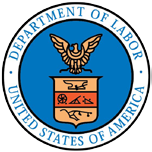  National Program Standards      National Guidelines for Apprenticeship Standards Local Apprenticeship StandardsOccupation(s):  O*NET-SOC Code(s):   RAPIDS Code(s):  TABLE OF CONTENTSSECTION I - STANDARDS OF APPRENTICESHIP	2SECTION II - APPENDICES AND ATTACHMENTS	6SECTION III - VETERANS’ EDUCATIONAL ASSISTANCE	7SECTION IV - SIGNATURES	8SECTION V - DISCLOSURE AGREEMENT	8SECTION I – STANDARDS OF APPRENTICESHIP 29 CFR § 29.5Responsibilities of the sponsor:  (Sponsor) must conduct, operate, and administer this program in accordance with all applicable provisions of Title 29 Code of Federal Regulations (CFR) part 29, subpart A and part 30, and all relevant guidance issued by the Office of Apprenticeship (OA).  The sponsor must fully comply with the requirements and responsibilities listed below and with the requirements outlined in the document “Requirements for Apprenticeship Sponsors Reference Guide.”Sponsors shall:Ensure adequate and safe equipment and facilities for training and supervision and provide safety training for apprentices on-the-job and in related instruction.Ensure there are qualified training personnel and adequate supervision on the job.Ensure that all apprentices are under written apprenticeship agreements incorporating, directly or by reference, these Standards and the document “Requirements for Apprenticeship Sponsors,” and that meets the requirements of 29 CFR § 29.7.  Form ETA 671 may be used for this purpose and is available upon logging into RAPIDS.Register all apprenticeship Standards with the U.S. Department of Labor, including local variations, if applicable.Submit apprenticeship agreements within 45 days of enrollment of apprentices.Arrange for periodic evaluation of apprentices’ progress in skills and technical knowledge, and maintain appropriate progress records.Notify the U.S. Department of Labor within 45 days of all suspensions for any reason, reinstatements, extensions, transfers, completions and cancellations with explanation of causes.  Notification may be made in RAPIDS or using the contact information in Section K.Provide each apprentice with a copy of these Standards, Requirements for Apprenticeship Sponsors Reference Guide, Appendix A, and any applicable written rules and policies, and require apprentices to sign an acknowledgment of their receipt.  If the sponsor alters these Standards or any Appendices to reflect changes it has made to the apprenticeship program, the sponsor will obtain approval of all modifications from the Registration Agency, then provide apprentices a copy of the updated Standards and Appendices and obtain another acknowledgment of their receipt from each apprentice.Adhere to Federal, State, and Local Law Requirements -- The Office of Apprenticeship’s registration of the apprenticeship program described in these Standards of Apprenticeship on either a nationwide basis (under the National Program Standards of Apprenticeship) or within a particular State, and the registration of individual apprentices under the same program, does not exempt the program sponsor, and/or any employer(s) participating in the program, and/or the individual apprentices registered under the program from abiding by any applicable Federal, State, and local laws or regulations relevant to the occupation covered by these Standards, including those pertaining to occupational licensing requirements and minimum wage and hour requirements. The program’s Standards of Apprenticeship must also conform in all respects with any such applicable Federal, State, and local laws and regulations.  Any failure by the program to satisfy this requirement may result in the initiation of deregistration proceedings for reasonable cause by the Office of Apprenticeship under 29 CFR § 29.8.  Minimum Qualifications - 29 CFR § 29.5(b)(10)An apprentice must be at least  years (Enter an age of at least 16 years) of age, except where a higher age is required by law, and must be employed to learn an apprenticeable occupation.  Please include any additional qualification requirements as appropriate (optional): There is an educational requirement of  There is a physical requirement of  The following aptitude test(s) will be administered  A valid driver’s license is required.  Other (List all other requirements)Apprenticeship Approach and Term - 29 CFR § 29.5(b)(2) The apprenticeship program(s) will select an apprenticeship training approach.  The approach is notated in Appendix A, APPRENTICESHIP APPROACH.  (See Appendix A to select approach.)Work Process Schedule and Related Instruction Outline - 29 CFR § 29.5(b)(4)Every apprentice is required to participate in related instruction in technical subjects related to the occupation.  Apprentices  will  will not (choose one) be paid for hours spent attending related instruction classes.  The Work Process Schedule and Related Instruction Outline are outlined in Appendix A.  (Insert Work Process Schedule and Related Instruction Outline at Appendix A.)Credit for Previous Experience - 29 CFR § 29.5(b)(12)Apprentice applicants seeking credit for previous experience gained outside the apprenticeship program must furnish such transcripts, records, affidavits, etc. that may be appropriate to substantiate the claim.   (Sponsor) will evaluate the request for credit and make a determination during the apprentice’s probationary period.Additional requirements for an apprentice to receive credit for previous experience (optional):  Probationary Period - 29 CFR § 29.5(b)(8) and (20)Every applicant selected for apprenticeship will serve a probationary period which may not exceed 25 percent of the length of the program or 1 year whichever is shorter.  The probationary period is notated in Appendix A, PROBATIONARY PERIOD.  (Insert probationary period at Appendix A).Ratio of Apprentices to Journeyworkers - 29 CFR § 29.5(b)(7)Every apprenticeship program is required to provide an apprenticeship ratio of apprentices to journeyworkers for adequate supervision.  The ratio is notated in Appendix A, RATIO OF APPRENTICES TO JOURNEYWORKERS.  (Insert ratio at Appendix A.)Apprentice Wage Schedule - 29 CFR § 29.5(b)(5) Apprentices must be paid a progressively increasing schedule of wages based on either a percentage or a dollar amount of the current hourly journeyworker wage rate.  The progressive wage schedule is notated in Appendix A, APPRENTICE WAGE SCHEDULE.  (Insert the progressive wage schedule at Appendix A.)Equal Employment Opportunity and Affirmative ActionEqual Opportunity Pledge - 29 CFR §§ 29.5(b)(21) and 30.3(c)(1)(Sponsor) will not discriminate against apprenticeship applicants or apprentices based on race, color, religion, national origin, sex (including pregnancy, gender identity, and sexual orientation), sexual orientation, genetic information, or because they are an individual with a disability or a person 40-years old or older.(Sponsor) will take affirmative action to provide equal opportunity in apprenticeship and will operate the apprenticeship program as required under Title 29 of the Code of Federal Regulations, part 30.[Optional] The equal opportunity pledge applies to the following additional protected bases (as applicable per the sponsor’s state or locality):Affirmative Action Program - 29 CFR §§ 29.5(b)(21), 30.4-30.9(Sponsor) acknowledges that it will adopt an affirmative action plan in accordance with 29 CFR §§ 30.4-30.9 (required for sponsors with five or more registered apprentices by two years from the date of the sponsor’s registration or by two years from the date of registration of the program’s fifth (5th) apprentice).  Information and technical assistance materials relating to the creation and maintenance of an affirmative action plan will be made available on the Office of Apprenticeship’s website.Selection Procedures - 29 CFR § 30.10Every sponsor will adopt selection procedures for their apprenticeship programs, consistent with the requirements set forth in 29 CFR § 30.10(b).  The selection procedures for each occupation for which the sponsor intends to train apprentices are notated in Appendix A, SELECTION PROCEDURES.  (See Appendix A to enter your selection procedures for each occupation for which the sponsor intends to train apprentices.)Complaint Procedures - 29 CFR §§ 29.5(b)(22), 29.7(k), 29.12, and 29 CFR § 30.14If an applicant or an apprentice believes an issue exists that adversely affects the apprentice’s participation in the apprenticeship program or violates the provisions of the apprenticeship agreement or Standards, the applicant or apprentice may seek relief.  Nothing in these complaint procedures precludes an apprentice from pursuing any other remedy authorized under another Federal, State, or local law.  Below are the methods by which apprentices may send a complaint:Complaints regarding discrimination.  Complaints must contain the complainant’s name, address, telephone number, and signature, the identity of the respondent, and a short description of the actions believed to be discriminatory, including the time and place.  Generally, a complaint must be filed within 300 days of the alleged discrimination.  Complaints of discrimination should be directed to the following contact:U.S. Department of Labor, Office of Apprenticeship200 Constitution Ave. NW, Washington, DC  20210Telephone Number:  (202) 693-2796Email Address:  ApprenticeshipEEOcomplaints@dol.gov Point of Contact:  Director, Division of Registered Apprenticeship and PolicyAttn:  Apprenticeship EEO ComplaintsYou may also be able to file complaints directly with the EEOC, or State fair employment practices agency.Other General Complaints.  The sponsor will hear and attempt to resolve the matter locally if written notification from the apprentice is received within days of the alleged violation(s).  The sponsor will make such rulings as it deems necessary in each individual case within days of receiving the written notification:  (To be completed by Sponsor)Name:  Address:  Telephone Number:  Email Address:  Any complaint described above that cannot be resolved by the program sponsor to the satisfaction of all parties may be submitted to the Registration Agency provided below in Section K.Registration Agency General Contact Information 29 CFR § 29.5(b)(17)The Registration Agency is the United States Department of Labor’s Office of Apprenticeship. General inquiries, notifications and requests for technical assistance may be submitted to the Registration Agency using the contact information below:  (To be completed by the Registration Agency)Name:  Address:  Telephone Number:  Email Address:  Reciprocity of Apprenticeship Programs 29 CFR § 29.13(b)(7)States must accord reciprocal approval for Federal purposes to apprentices, apprenticeship programs and standards that are registered in other States by the Office of Apprenticeship or a Registration Agency if such reciprocity is requested by the apprenticeship program sponsor.Program sponsors seeking reciprocal approval must meet the wage and hour provisions and apprentice ratio standards of the reciprocal State.SECTION II - APPENDICES AND ATTACHMENTS Appendix A – Work Process Schedule, Related Instruction Outline, Apprentice Wage Schedule, Ratio of Apprentices to Journeyworkers, Type of Occupation, Term of Apprenticeship, Selection Procedures, and Probationary Period Appendix B – ETA 671 - Apprenticeship Agreement and Application for Certification of Completion of Apprenticeship (To be completed after registration)  Appendix C – Affirmative Action Plan (Required within two years of registration unless otherwise exempt per 29 CFR §30.4(d))  Appendix D – Employer Acceptance Agreement (For programs with multiple-employers only)SECTION III - VETERANS’ EDUCATIONAL ASSISTANCE AS MANDATED BY PUBLIC LAW 116-134 (134 STAT. 276)Pursuant to section 2(b)(1) of the Support for Veterans in Effective Apprenticeships Act of 2019 (Pub. L. 116-134, 134 Stat. 276), by signing these program Standards, the program sponsor official whose name is subscribed below assures and acknowledges to the U.S. Department of Labor’s Office of Apprenticeship the following regarding certain G.I. Bill and other VA-administered educational assistance referenced below (and described in greater detail at the VA’s website at:  https://www.va.gov/education/eligibility) for which current apprentices and/or apprenticeship program candidates may be eligible:The program sponsor is aware of the availability of educational assistance for a veteran or other eligible individual under chapters 30 through 36 of title 38, United States Code, for use in connection with a registered apprenticeship program;The program sponsor will make a good faith effort to obtain approval for educational assistance described in paragraph (1) above for, at a minimum, each program location that employs or recruits an veteran or other eligible individual for educational assistance under chapters 30 through 36 of title 38, United States Code; andThe program sponsor will not deny the application of a qualified candidate who is a veteran or other individual eligible for educational assistance described in paragraph (1) above for the purpose of avoiding making a good faith effort to obtain approval as described in paragraph (2) above. NOTE:  The aforementioned requirements of Public Law 116-134 shall apply to “any program applying to become a registered apprenticeship program on or after the date that is 180 days after the date of enactment of this Act” (i.e., September 22, 2020).  Accordingly, apprenticeship programs that were registered by a Registration Agency before September 22, 2020, are not subject to these requirements.  SECTION IV - SIGNATURESOFFICIAL ADOPTION OF APPRENTICESHIP STANDARDSThe undersigned sponsor hereby subscribes to the provisions of the foregoing Apprenticeship Standards formulated and registered by (Sponsor), on this  day of The signatories acknowledge that they have read and understand the document titled “Requirements for Apprenticeship Sponsors Reference Guide” and that the provisions of that document are incorporated into this agreement by reference unless otherwise noted.Signature of Sponsor (designee)	Signature of Sponsor (designee)Printed Name	Printed NameSECTION V - DISCLOSURE AGREEMENT—FOR NATIONAL PROGRAM STANDARDS AND LOCAL STANDARDS ONLY (Optional)OA routinely makes public general information relating to Registered Apprenticeship programs.  General information includes the name and contact information of the sponsor, the location of the program, and the occupation(s) offered.  OA routinely publicly releases the contents of applications for National Guidelines for Apprenticeship Standards. In addition, sponsors submitting National Program Standards or Local Standards have the option of allowing OA to share publicly the contents of a sponsor’s application for registration to assist in building a high-quality National Apprenticeship System.  This may include a copy of the Standards, Appendix A, and Appendix D (as applicable), but not completed versions of ETA Form 671 or Appendix C “Affirmative Action Plan” because those documents are submitted after a sponsor’s application is approved and the program is registered.  Please note that OA will consider a sponsor’s application as releasable to the public unless the sponsor requests non-disclosure by signing below.  I, (Sponsor Representative), acting on behalf of  (Sponsor) request that OA not publicly disclose this application, other than general information about the program, as described above as it is considered confidential commercial information and steps are taken to preserve it.  Further, I understand that if OA receives a request for this application pursuant to 5 U.S.C. 552, we may be contacted to support OA’s withholding of the information, including in litigation, if necessary.  I understand that my request that OA not publicly disclose this application will remain in effect, including with respect to subsequent amendments to this application, unless and until I notify OA otherwise. Signature of Sponsor (designee)	DatePrinted NameDeveloped in Cooperation with the
U.S. Department of Labor
Office of ApprenticeshipApproved by the
U.S. Department of Labor 
Office of ApprenticeshipRegistered By:  (For Government Use Only)Signature:  	(Sign here for National or Local 
Apprenticeship Standards)Title:  Office of Apprenticeship Date:  Registration Number:  Certified By:  (For Government Use Only)Signature:  	(Sign here for National Guidelines 
for Apprenticeship Standards Only)Title:  Office of Apprenticeship Date:  Certification Number:   Check here if these are revised Standards